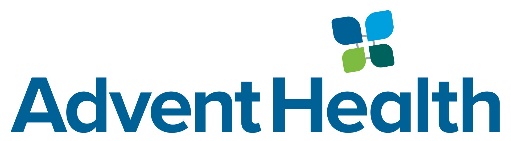 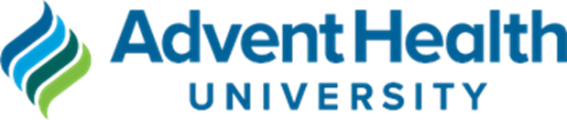 CITI Training Expiration UpdateFrom August through December 2020, the AdventHealth IRB will view the training you have previously completed, as acceptable when making new submissions to the AH IRB during that time frame.  As of January 1, 2021, any new study submissions will require you to follow AdventHealth IRB training requirements.  If your AHU CITI training expires during the months of August-December 2020, you are advised to complete the AdventHealth IRB training requirements as outlined.For any questions or concerns, please contact the Academic Support Research Team at AHU.ResearchSupport@adventhealth.com. 